HistoriqueL’Association Tervilloise de l’Enfance et de la Jeunesse est une association de loi 1908, agréée de Jeunesse et d’Education Populaire et conventionnée par la ville de Terville. L’ATEJ est adhérente de la Fédération des Centres Sociaux de Moselle. Elle est administrée par son Conseil d’Administration, présidé par Mr DIETRICH Franck. Elle est dirigée par Mr BAYER Bertrand. Ses objectifs : Développer et renforcer le lien socialDévelopper et diversifier la politique d’accueil, d’accompagnement et d’animation en direction des enfants, des jeunes et des famillesFavoriser la croissance en autonomie et en citoyenneté des personnesCréer des comportements responsables et citoyens par rapport au cadre de vieL’organisation et la mise en œuvre d’actions collectives de loisirs prennent leur sens à travers la visée éducative de chaque projet. Les enfants accueillis sont considérés comme des acteurs de leur propre développement et de leur transformation. Introduction Le centre périscolaire du centre social ATEJ est composé d’un accueil collectif de mineur (ACM) dont la vocation première est de proposer une réponse éducative de qualité du lundi au vendredi en tenant compte des rythmes de vie des enfants et des différents paramètres agissant dessus, à savoir : famille, école et loisirs. Ce dispositif permet d’apporter une réponse sociale au besoin d’accueil manifesté par les familles, et offre à l’enfant un nouvel espace de vie et lieu éducatif nécessaire à son épanouissement. L’accueil du matin, la restauration scolaire et l’école continue s’adresse aux enfants des écoles maternelles et primaires de la commune de Terville, dès l’âge de 3 ans. DescriptifCoordonnées de l’organisateurL’Association se trouve au Centre Socio-Culturel Georges Brassens de Terville, situé à l’adresse suivante : ATEJ4, rue Haute57180 TERVILLELa structure est joignable au 03.82.34.14.14 ou par courriel à secretariat@tej.fr Les locauxL’ATEJ dispose de plusieurs sites pour mettre en place les activités. Ces derniers, sont mis à disposition et entretenus par la commune de Terville. De plus, l’association utilise les différentes infrastructures de la ville selon les besoins que le projets mis en place requiert (gymnase, dojo, stade, etc…).L’ATEJ est installée dans une ancienne maison de maître rénovée. La bâtisse offre 702 m2 répartis sur deux niveaux. Au rez-de-chaussée se situe les pôles administratifs, jeunesse, enfance et famille, ainsi que la salle de restauration, les sanitaires adaptés aux enfants, la cuisine et une grande salle d’activité. A l’étage, sont répartis la salle d’activité des 7-12 ans, la salle sieste, la salle d’activité des 3-6 ans et une salle d’activité supplémentaire pour palier à la répartition des groupes lors des activités.Le bâtiment est implanté au centre de Terville. Sa localisation permet à l’Association de jouir d’un grand parc clos, Le Châtillon.L’ATEJ bénéficie également d’un bâtiment annexe, situé dans ce même parc : Le caveau « Daniel Balavoine » est situé face au centre G. Brassens. Cet équipement d’une surface de 122 m2 est constitué de caves voutées entièrement réaménagées pour l’accueil du public. Il est utilisé pour certaines animations durant les différents projets du centre social.Les ressources et matériels pédagogiques propres à l’associationL’association dispose de : Deux véhicules 9 places équipés de rehausseurs 10 tricycles ainsi que les casquesMatériel activités natureMatériel activités de pleine naturePetits jeux extérieurs (ballon, corde à sauter, etc…)Le parc Châtillon permet de disposer d’une grande cour, d’une structure de jeu spécifique au 2 - 8 ans et d’un sous-bois. Il est en accès libre à la population. Lors de sortie dans ce parc, les enfants seront vêtus de chasuble fluorescente et un animateur minimum sera présent.Modalité d’inscription Les familles doivent venir s’inscrire au secrétariat de l’ATEJ, où tut un dossier d’inscription leur sera remis. Le dossier sera valable pour toutes les prestations que nous proposons à nos adhérents pour l’année 2019/2020. Lors de cette première prise de contact avec les familles, les secrétaires invitent les parents à prendre connaissance du projet pédagogique et éducatif de la structure. Les parents peuvent le consulter sur place ou nous leur proposerons un exemplaire avant de finaliser l’inscription de leur enfant. Ce dernier est également disponible à l’accueil. Les secrétaires ont pour mission de bien renseigner et d’informer les familles sur les horaires d’accueil, sur les grandes lignes du fonctionnement et de vérifier que les dossiers d’inscription soient correctement renseignés : fiches de renseignements complètes avec numéros de téléphone des parents et des personnes autorisées à récupérer l’enfant (retard, maladie), jugement en cas de séparation des parents, fiche sanitaire avec tous les renseignements médicaux importants (vaccins, allergies, autres), ainsi qu’une feuille spécifique à l’accueil (planning mensuel) sur laquelle les parents cocheront les jours ou semaines pour lesquelles leur/leurs enfant(s) viendront. Les secrétaires n’hésiteront pas à bien faire le point avec les familles pour les éventuelles difficultés qu’elles peuvent rencontrer : soit financières (aide, participation comité d’entreprise, CCAS, bon de vacances, paiement en plusieurs fois), soit médicales (allergies nécessitant un PAI, enfant porteur de handicap, etc…).Nous proposons différents accueils périscolaires : Le matin de 7h30 à 8h30Le midi de 12h00 à 14h00Le soir de 16h30 à 18h30Les tarifs Tarifs périscolaireTarifs mercredis récréatifs Les enfantsLe centre accueille les enfants scolarisés des deux groupes scolaires de la ville de Terville, à partir de l’âge de 3 ans révolus et ce, jusqu’à 11-12 ans (fin de scolarité CM2). Les enfants sont répartis en deux tranches d’âges : Les petits 3/5 ans Les grands 6/12 ansLes objectifs pédagogiques du PEDTL’objectif du projet éducatif est de mobiliser toutes les ressources du territoire afin de garantir la continuité éducative entre les projets d’écoles et les différentes activités proposées sur le territoire, sur le temps scolaire et hors temps scolaire. Au-delà des changements d’horaires prévus par la réforme au niveau du temps scolaire, le travail des différents partenaires mobilisés pour l’élaboration du projet à chercher à adapter le projet « de la place de l’enfant », tel qu’il existait, aux nouvelles prérogatives de la réforme des rythmes scolaires. L’objectif recherché, était de donner un meilleur sens au rythme de l’enfant. L’accompagnement de l’enfant tout au long de sa journée dans des lieux et des moments différents, fonde en effet la nécessité d’organiser les interventions des différents acteurs pour qu’elles se complètent et s’enrichissent. Au cœur de la réflexion, il a ainsi fallu faire des choix d’activités et d’intervention, en tenant compte d’une approche globale du temps de l’enfant. Il importait en effet d’assurer une cohérence et continuité dans les trois temps qui composent les 24 heures de la journée de l’enfant, à savoir : Les temps familiaux, Les temps scolaires, L’ensemble des temps récréatifs, sociaux, associatifs, sportifs, artistiques, culturels qui sont passée en dehors de la famille et de l’école.Pour permettre la meilleure articulation possible entre ces trois temps, le rythme de l’enfant est au cœur du projet, à la fois en termes d’objectifs à atteindre, de contenu des actions à mettre ne place ou d’organisation des activités. Il paraissait également important d’accepter qu’il y ait des moments où l’enfant ne fasse rien, fasse seul ou différemment et en dehors de toute offre structurée, sous la surveillance d’un animateur. Objectifs et moyens Objectif général 1 : Favoriser le partage.Objectif intermédiaire 1.1 : Savoir accepter la différence.Objectif opérationnel 1.1.1 : être capable d’aller vers les autres.Objectif opérationnel 1.1.2 : être capable de faire avec les autres. Moyens : Jeux de coopération Activités où chaque enfant va s’exprimer au sein du groupe (ex : atelier théâtre)Impliquer les enfants sur les temps de vie quotidienneFavoriser l’entraide sur des temps fort d’activité (ex : grand jeu d’orientation)Objectif intermédiaire 1.2 : Ne pas juger. Objectif opérationnel 1.2.1 : être capable de ne pas se moquer.Objectif opérationnel 1.2.2 : être capable d’accepter l’avis des autres. Moyens : Favoriser les échanges entre les enfants de différences sociales et culturelles sur les temps de vie quotidienne.Impliquer les enfants sur des temps forts de leur journée (ex : forum, activités, repas)Objectif général 2 : Favoriser une ouverture d’esprit. Objectif intermédiaire 2.1 : Découvrir le monde artistique.Objectif opérationnel 2.1.1 : être capable de choisir son activité.Objectif opérationnel 2.1.2 : être capable de créer.Moyens : Développer un choix d’activité par un panel riche et varié (ex : création, imaginaire)Impliquer les enfants pour des temps forts de la vie du centre (spectacle, kermesse...)Objectif intermédiaire 2.2 : Sensibiliser au sport. Objectif opérationnel 2.2.1 : être capable de participer à une activité sportive.Objectif opérationnel 2.2.2 : être capable de se dépasser.Moyens : Favoriser la participation des enfants par des petits jeux sportifs.Permettre la découverte de nouvelles activités sportives.Proposer des activités sportives sur chaque temps d’animation d’une journée. Accueils périscolairesEcoles concernéesLes accueils périscolaires proposés par le centre social concernent : Groupe scolaire « Le Moulin » :Ecole primaireEcole maternelleGroupe scolaire « Marcel Pagnol » :Ecole maternelle Ecole primaire Rappel des objectifsProposer un service d’accueil les jours d’école, le matin, le midi et le soir avec des temps de déjeuner et de goûter et d’ateliers pédagogiques. Participer au développement de la socialisation de l’enfant.Permettre des moments plus individuels et personnels.Améliorer l’apprentissage et agir pour la réussite scolaire.Développer les liens avec les familles et les écoles.Organisation des différents accueils Organisation de l’accueil périscolaire du matin Les enfants seront accueillis sur deux sites : groupe scolaire Marcel Pagnol et au centre social Georges Brassens du lundi au vendredi de 7h30 à 8h20. Ils sont inscrits à cet accueil pour le trimestre. Des animateurs diplômés encadreront les enfants de l’école primaire Marcel Pagnol au sein même du groupe scolaire. Cela va permettre aux enfants de ne pas subir en plus des contraintes d’un lever matinal un déplacement supplémentaire du centre social à son école. Pour les enfants scolarisés au groupe scolaire du Moulin, les locaux de l’ATEJ sont plus adaptés au jeune public accueilli et donc va leur permettre de faciliter plus en douceur le démarrage de leur journée. Les enfants seront convoyés jusqu’au groupe scolaire à 8h20. Le convoi des enfants au groupe scolaire « Moulin » se fera à pied tout en respectant le taux d’encadrement en vigueur. Chaque enfants et animateurs seront équipés de chasubles fluorescentes. L’équipe pédagogique proposera diverses activités, pour les enfants qui le désireront, en lien avec l’actualité saisonnière ainsi qu’avec les différents thèmes déclinés tout au long de l’année sur les temps du périscolaire du soir, des mercredis. Les enfants auront également le choix de ne rien faire et de simplement se poser et de profiter encore d’un peu de calme et de détente.Tous les enfants devront obligatoirement être remis par leurs parents aux animateurs à leur arrivée sur les deux points d’accueil. Une attention particulière sera mise en place à l’école Marcel Pagnol car certains parents déposent leurs enfants sur le parking et n’accompagnent pas leurs enfants jusqu’à la salle d’accueil.Organisation du périscolaire du midi Cet accueil se fait dans la salle de restauration du centre social Georges Brassens.La sortie des écoles et le retour au centre socialLes enfants sont pris en charge par les animateurs directement dans les groupes scolaires à partir de 12h00 suivant les classes. Chaque animateur est muni d’une liste de présence journalière par groupes scolaires (maternelles et primaires) pour s’assurer de la présence des enfants et faire le pointage. Chaque animateur est porteur d’une trousse de secours. Tous les enfants et animateurs se déplaçant à pieds sont équipés d’une chasuble fluorescente pour optimiser la sécurité le temps du déplacement de l’école au centre social ainsi que le retour.Pour les enfants qui ne seraient pas inscrits et donc pas sur les listes de pointage mais dont les parents ne sont pas venus : S’ils sont adhérents à l’association, les animateurs vont les prendre en charge et la direction se chargera de prévenir les parents dès leur arrivée sur le centre. Nous possédons pour ces enfants un dossier composé d’une fiche de         renseignements ainsi qu’une fiche sanitaire de liaison, ce qui nous permet de les accueillir selon la réglementation. S’ils ne sont pas adhérents, ils resteront sous l’autorité des enseignants. Les enfants de l’école maternelle « Marcel Pagnol » seront transportés par (2) microbus. Le chauffeur se doit de respecter scrupuleusement le code de la route, notamment la capacité maximum de six places par véhicule, et l’utilisation de rehausseurs pour les enfants de moins de dix ans. Dans un souci d’organisation, nous serons amenés à demander aux enfants de grandes sections de faire le trajet à pied accompagnés par les enfants du primaire. Les enfants de l’école maternelle « pomme d’api » effectueront le trajet à pieds car l’école est située à proximité de la salle de restauration scolaire.Les enfants de l’école primaire Marcel Pagnol effectueront le déplacement en « pédi bus ». Tout déplacement à pieds avec un groupe d’enfants devra respecter de manière stricte les consignes de sécurité habituelles à savoir : un animateur à l’avant et un animateur à l’arrière du groupe. Les traversées de chaussée devront être sécurisées par un adulte de chaque côté du passage piéton. Chaque enfants et animateurs seront équipés de chasubles fluorescentes. En cours d’année, les enfants de maternelle ayant atteint l’âge de 6 ans commenceront à revenir à pied de l’école pour les habituer et les responsabiliser au trajet qu’ils seront amenés à faire la rentrée prochaine, selon les conditions météorologiques.Le midi de 12h00 à 13h45 prise du repas en deux services.Les enfants en primaire du groupe scolaire du Moulin étant plus nombre que les enfants en primaire de Marcel Pagnol, mangeront dans la salle de restauration réservé aux enfants de plus de 6 ans. Quant aux enfants de l’autre groupe scolaire, ils prendront leur repas dans la salle de restauration avec les petits des deux groupes scolaires. Cette répartition permet à tous les enfants de profiter d’un temps conséquent pour se restaurer dans des conditions agréables (calme et place). Tous les enfants quitteront le centre à environ 13h45 pour se rendre dans leurs groupes scolaires respectifs.Tous les enfants à l’arrivée au centre passent obligatoirement aux toilettes et au lavage des mains. Ils sont ensuite dirigés dans la salle de restauration. Les enfants demandant plus d’attention lors des repas seront placés à une table avec animateurs ainsi que les enfants en classe de cours préparatoire (C.P.). Dès que la majeure partie des enfants est installée, les animateurs commencent à servir l’entrée et suivent les autres plats en respectant leur rythme pour manger.Les enfants sont obligatoirement servis même s’ils ne connaissent pas le met qui leur est présenté ; ils doivent goûter. Nous leur laissons le choix sur la quantité de nourriture qui leur est servie.Nous essayons de leur faire découvrir toute sorte d’alimentation tant d’un point de vue traditionnel que spécifique par des plats typiques de pays ou par le biais de la semaine du goût avec la collaboration de notre fournisseur de repas le FJT. Nous portons une attention et surveillance particulière aux enfants porteurs d’allergies ou avec un régime alimentaire spécifique. Sur les listes de pointage des animateurs, une colonne est réservée pour renseigner tous les problèmes d’ordre médicaux dont les allergies et régimes alimentaires à respecter. Nous accueillons également des enfants porteurs d’allergie alimentaire partielle ou totale avec un P.A.I. Les familles nous donnent le protocole mis en place par les médecins. Dans le cas d’allergie totale, les parents nous fournissent le repas des enfants. Quand tout le monde est servi, les animateurs s’installent pour manger avec les enfants. C’est un moment convivial pendant lequel nous essayons de partager et dialoguer.Avant la fin du repas, un animateur passe à toutes les tables et demande à chacune d’elle s’il y a un enfant volontaire pour être chef de table. Cela consiste à aider au débarrassage des tables et à leur nettoyage si le temps le permet. S’il n’y a pas de volontaire, l’animateur effectuera un tirage au sort, sous forme ludique, qui désignera un enfant à participer à ce moment d’aide à la vie collective. Le repas terminé, tous les enfants se dirigeront vers les sanitaires et les vestiaires pour se laver les mains et passer aux toilettes. Selon le groupe scolaire auquel ils appartiennent, soit ils se prépareront pour retourner à l’école, soit ils choisiront une activité en attendant l’heure de retour dans leur groupe scolaire. Les enfants sont rassemblés, comptés et raccompagnés aux écoles à environ 13h45.La prise en charge des enfants se terminent à 14h00 quand ils sont dans leurs écoles respectives et remis au corps enseignant.Organisation du périscolaire du soirCet accueil se fait sur le centre social Georges Brassens.A 16h10, les animateurs retournent dans les différents groupes scolaires pour récupérer les enfants inscrits à l’accueil du soir.Le convoyage des enfants est identique à celui du midi.Arrivés au centre, après être passés aux toilettes et lavage des mains, un goûter (qui aura été choisi en fonction du repas de midi) est proposé aux enfants qui le désirent. Nous restons sur le même principe de rendre cet instant convivial et un moment de dialogue et d’échange entre les animateurs et les enfants. Il y a également le principe de collaboration à la vie collective comme au repas de midi qui est mis en place et de préférence des enfants qui ne viennent que le soir. De 16h45 à 18h30  Une fois le goûter terminé et les tables débarrassées, les enfants se rendent aux toilettes et aux vestiaires pour mettre leurs chaussons et monter dans les salles d’activités ou s’habiller, s’ils ont choisi une activité extérieure. Le temps d’animation sera scindé en deux pour permettre aux enfants de participer à plusieurs ateliers d’activité. Les enfants peuvent donc faire une activité manuelle dirigée ou simplement rester tranquillement au coin lecture ou faire des jeux de société avec leur camarade en attendant la venue de leurs parents. Chaque atelier sera animé par l’équipe pédagogique et aura une spécificité soit culturelle, soit artistique ou soit sportive qui sera en lien avec le projet initial et les objectifs fixés pour permettre à l’enfant de s’épanouir et de diversifier ses connaissances.Organisation des mercredis récréatifs Cet accueil se déroule dans les locaux du centre social Georges Brassens. De 7h30 à 9h00Les enfants accompagnés de leurs parents peuvent se rendre au secrétariat de la structure à partir de 7h30. La directrice ou son adjointe seront présente au secrétariat pour noter les enfants qui sont arriver, répondre aux éventuelles questions des parents et noter toutes les informations concernant le départ de l’enfant (si ce n’est pas les parents qui viennent récupérer l’enfant ou si l’heure de départ est avancée.). L’enfant sera ensuite dirigé vers sa salle d’activité, dans laquelle les animateurs l’attendent, ou dans le parc si le temps est favorable pour les grands (6-12 ans). Des jeux structurés ainsi que des jeux en autonomie, seront proposés aux enfants jusque 9h00. Bien évidemment, les enfants peuvent arriver au centre aéré après 9h00, pour respecter les rythmes de l’enfant et ses besoins en sommeil. Cependant, les parents doivent nous informer de cette arrivée tardive, car nous commandons nos repas vers 9h00.De 9h00 à 9h45 Les enfants, accompagnés des animateurs, se rendront dans la salle de restauration pour prendre un petit déjeuner. Il est nécessaire pour les enfants d’avoir ce temps, car certains d’entre eux se lèvent tôt ou n’ont pas le temps pour déjeuner. Ce repas doit être léger pour ne pas couper l’appétit pour le repas du midi. Ce repas doit être vu comme un encas. Nous proposerons donc aux enfants, de choisir entre des céréales, une tartine de confiture, un fruit ou un laitage, accompagné d’un verre de lait ou d’un verre d’eau. Les animateurs leur expliqueront que ce qui est pris doit être mangé. Le fait de laisser choisir l’enfant seul et de l’informer sur le gaspillage de la nourriture permet de rendre l’enfant autonome dans ses choix (mange ce qui lui fait envie), mais aussi cela permet de le responsabiliser (je prends que ce que je sais que je vais manger). L’équipe d’animation sera attentive aux enfants ayant un PAI (Protocole d’Accueil Individualisé), pour que ces derniers ne choisissent pas un aliment qui ne peuvent pas manger. Pour les enfants étant sans repas, les parents auront ramené le matin un petit encas qui sera donner à l’enfant quand il se présentera au buffet.Le petit déjeuner est aussi un temps d’échange avec les autres enfants mais aussi avec les animateurs.A la fin du petit déjeuner, il sera demandé aux enfants de 6-12 ans de débarrasser leur table et de les nettoyer, dans un but de les sensibiliser aux tâches ménagères.Avant et après ce temps de restauration, les enfants seront invités à passer aux vestiaires pour aller aux toilettes (obligatoire pour les 3-5 ans) et se laver les mains.De 9h45 à 10h00Un animateur explique les activités aux enfants concernant la demi-journée. Les enfants auront le choix entre une activité manuelle ou une activité sportive (petits jeux sportifs). Une fois toute les activités présentées, chaque enfant pourra choisir son activité. Le parti pris de ne pas dire quel animateur propose cette activité permet de laisser l’enfant aller vers l’activité qu’il a envi de la faire et non pas parce que c’est l’animateur qu’il affectionne qui la met en place. Une fois la répartition faite, les animateurs établissent des listes avec le nom des enfants qui pratiquent l’activité.Bien sûr le planning d’activité n’est pas figé, il peut être modulé. Les enfants peuvent faire des propositions pour des activités qui leur tiennent à cœur, si aucune activité proposée ne les intéresse ou si le temps n’est pas favorable à la pratique de celle-ci.Pour les plus petits, le forum se fera sur le même principe que chez les grands, à une exception près, ils seront rassemblés dans leur salle d’activité attitrée. Un animateur énonce les activités de la matinée, en leur présentant des photos voire un modèle des activités manuelles, et les enfants choisissent. Pour les enfants, qui ne souhaitent pas participer ou pour ceux qu’aucune activité intéresse, des jeux en autonomie seront mis en place en parallèle (cuisine, lecture, puzzle, etc…), s’ils sont plusieurs.Les plannings d’activités pour les deux tranches d’âges sont disponibles aux secrétariat de l’ATEJ et affiché un peu partout dans le centre. Nous publions également nos programmes d’animation sur notre page Facebook.De 10h00 à 12h00Durant l’accueil du matin ou la vieille au soir, chaque animateur aura pris le soin de préparer le matériel qui lui sera nécessaire pour son temps d’animation. Une fois les groupes constitués, chaque animateur les conduira soit dans la salle d’activité soit vers les tables installées à l’extérieur, pour profiter du beau temps (les casquettes seront obligatoires dans ce cas), pour se lancer dans l’activité.En ce qui concerne la tranche des 3-5 ans, le temps d’animation de la matinée sera découpé en deux, afin d’apporter une diversité dans les activités, mais aussi pour avoir l’attention des enfants plus longtemps. Ils alterneront entre des activités manuelles et des petits jeux ludiques, dans leur salle d’activité. Ce fonctionnement permet aux animateurs de se retrouver en binôme et de répondre aux besoins physiologiques de l’enfant quand ils se présentent (un animateur surveille le groupe et anime l’activité, pendant que l’autre se rend aux toilettes par exemple avec l’enfant).A la fin de la séance d’animation, les salles et le matériel utilisés, doivent être rangés et nettoyés. Les enfants participent à cette tâche tous ensemble, dans un but de respecter les règles de vie commune. Aussi, les animateurs s’assureront de laisser un petit temps aux enfants, tous âges confondus, pour se défouler avant le repas. Cela permettra d’évacuer toute l’énergie contenue durant l’activité et donc d’avoir un repas dans le calme.De 12h00 à 13h30Les repas du midi sont préparés et livrés, par le Foyer des Jeunes Travailleurs de Thionville. Le personnel de service, qui est formé aux normes HACCP, est chargé de réceptionner les repas livrés en thermoport, liaison chaude.Chaque animateur invitera les enfants à passer au vestiaire pour aller aux toilettes et se laver les mains, avant de passer à table. Le choix de mettre en place deux services pour le temps de restauration de midi, est justifié. En effet, cela permet aux petits (3-5ans), de bénéficier d’un temps calme ou de la sieste plus tôt, vers 13h00. Aussi, de manière général, faire le repas en deux services permet de gagner en silence et de la tranquillité. Cela permet également, aux animateurs de s’organiser pour que chacun d’entre eux puissent prendre son temps de pause.Au moment de s’installer aux tables, l’équipe d’animateur veillera à ce que les enfants se mélangent, table filles-garçons. Chaque animateur s’installera à une table, pour permettre les échanges avec les enfants.Avant de servir le repas, la responsable du mercredi fournit à l’animateur référent « allergie » de chaque tranche d’âge, la feuille de présence journalière qui mentionne les allergies mais aussi les régimes alimentaires spécifiques (soit pour raison médicale soit par conviction religieuse). Les parents, dont les enfants avec allergies ne peuvent pas manger comme nous, donnent le repas à l’accueil du matin. La personne en charge des repas le réchauffe au four micro-ondes et les distingue bien pour qu’il n’y ai pas de confusion (post-it avec le prénom de l’enfant sur le contenant du repas). Les animateurs savent que ces enfants demandent une attention particulière lors du service du repas, mais aussi où se trouve la trousse d’urgence de chaque enfant avec un P.A.I (protocole d’accueil individuel), cela a été vu durant les réunions de préparation. Si une hésitation subsiste, l’animateur référant viendra consulter la responsable.Le service du repas se déroulera de la manière suivante, l’animateur référant servira en premier les enfants avec un régime spécifique et ceux avec les allergies pour éviter toutes erreurs. Ensuite, les autres enfants seront servis à la leur tour. Les enfants sont obligatoirement servis, même s’ils ne connaissent pas l’aliment qui leur est présenté : ils doivent goûter un minimum. Quand l’aliment est goûté, l’enfant peut alors dire qu’il n’aime pas, mais pas avant. Nous leur laissons le choix sur la quantité de nourriture servis, car seul les enfants peuvent savoir s’ils ont beaucoup ou peu faim. Cependant, les animateurs surveilleront qu’il n’y ait pas trop de gaspillage.Comme pour les repas sur la cantine scolaire, les enfants participeront aux rangements du réfectoire. Le temps calmeCe temps débutera quand la salle de restauration sera rangée (table débarrassée et chaises rangées). Les enfants avec leurs animateurs iront dans les différentes salles ou dans le parc si le temps nous le permet. Dans le cas d’un temps calme en extérieur, les animateurs installeront des plaids, à l’ombre du cèdre de Liban du parc, avec des livres. Le temps calme est comme son nom l’indique un moment ou les enfants se reposent et ne sont pas en activités. Cependant, ils pourront tous de même parler avec les autres enfants ou lire.Les animateurs profiteront de cette période pour continuer la rotation des pauses.Pour les petits de 12h30 à 14h00.Pour les 3-5 ans et dans un souci de respect du rythme de l’enfant, une sieste sera proposée aux enfants qui le souhaitent ou si les parents nous en ont fait part à l’accueil du matin. Une salle est aménagée, pour ce temps de repos, de petit lits avec un drap housse propre et changé chaque jour. Un animateur restera avec les enfants jusqu’à leur endormissement, puis il effectuera des rondes de surveillance pour vérifier que tout va bien. Au bout de 10 minutes, si un enfant ne dort pas, il sera invité à rejoindre les autres enfants. Aussi, si un enfant se réveille et que l’animateur ne se trouve pas dans la pièce, il pourra le trouver dans la salle d’activité adjacente. Une fois l’heure des activités venue, les enfants qui dorment encore ne seront pas réveillés. En effet, si un enfant ne se réveille pas par lui-même c’est qu’il a besoin de se reposer. L’enfant rejoindra l’activité quand il se lèvera une fois bien reposé.Pour les enfants ne faisant pas la sieste, le temps calme se déroulera dans la salle d’activité spécifique à la tranche d’âge, ou dans le parc si le temps nous le permet, avec des plaids et des livres. Les animateurs proposeront soit de lire une histoire ou de mettre des comptines douces, pour que les enfants se reposent.Pour les grands de 13h30 à 14h15.Le temps calme pour les 6-12 ans, se déroulera soit dans les salles d’activités, soit dans le parc si le temps nous le permet. Les enfants seront invités à observer un temps de repos, avec des livres, en discutant avec les autres enfants ou les animateurs.De 14h00 à 14h30Ce temps de forum se déroulera comme celui du matin. Les animateurs inciteront les enfants à ne pas choisir la même activité que le temps d’animation du matin, afin de permettre aux enfants d’avoir une diversité dans les activités. Cependant, si l’enfant souhaite aller dans le même domaine d’activité, les animateurs le laisseront faire. Une fois les groupes constitués, les animateurs se rendront dans les lieux respectifs des animations.14h30 à 16h00Ce temps s’effectuera sur le même principe que celui du matin. Les animateurs veilleront à respecter les activités dans laquelle les enfants ont choisi. Chaque enfant fera l’activité à son rythme. Si celle si n’est pas terminée à 16h, il pourra soit la terminée après le temps du gouter, soit l’apporter chez lui pour la finir. Aussi, tous les enfants inscrits à l’activité devront ranger la salle ainsi que le matériel avant de partir pour le gouter.Avant de rentrer dans le réfectoire pour le goûter, les enfants auront un temps pour pouvoir se défouler.De 16h15 à 17h00Le goûter est un moment convivial où les enfants reçoivent une collation (fruit, pain confiture, laitage, ou biscuit), en fonction du repas de midi pour que ce soit équilibré.C’est un temps qui doit permettre l’échange et d’instaurer un dialogue entre les enfants mais aussi avec les animateurs.L’animateur référent s’assurera de servir tous les enfants ayant un régime spécial avant que le reste de l’équipe serve le goûter, afin d’éviter toute erreur.Comme pour le temps du midi, les chefs de table, différent du repas de midi, ont pour mission d’aller remplir les cruches d’eau et déblayer la table. Bien évidemment, avant et après la collation les enfants passeront aux sanitaires et se laveront les mains.De 17h00 à 18h30Quand le goûter est terminé, les enfants iront soit terminer leurs activités commencer dans la journée, pour ceux qui le souhaitent, soit faire des activités dites « d’autonomie » (jeux de sociétés, lecture, coloriage, jeux de construction). Si la météo nous le permet, les enfants pourront profiter d’aller jouer dans le parc le temps que leurs parents viennent les récupérer.Comme pour l’accueil du matin, la directrice ou son adjointe seront présente au secrétariat ou dans le parc en fonction de la météo, pour répondre aux éventuelles questions des parents et pour faire un petit bilan de la journée de l’enfant.Les repas Dans chaque tranche d’âge, il y a un animateur référent qui sera chargé de vérifier sur les listes de pointage journalières, sur lesquelles sont inscrites les allergies des enfants. Comme vu aux réunions de préparation, les animateurs sont informés des risques qu’encourent les enfants venant avec un P.A.I. (protocole d’accueil individuel) et ils savent que ces enfants demandent une attention très particulière lors du service du repas. Le personnel périscolaire sera à nouveau sensibilisé lors d’une réunion avec le médecin scolaire de la circonscription sur les démarches et gestes à faire en cas d’incidents.  Ils sont informés également du lieu et emplacement de l’armoire dans laquelle se trouvent les trousses d’urgence de chacun des enfants. Donc cet animateur référent va servir en premier tous les enfants qui ont un régime alimentaire spécifique soit pour raison médicale soit par conviction religieuse. Les repas d’enfants porteurs d’allergies sont donnés les matins à l’accueil par les parents ou à l’école aux enseignants. La personne en charge des repas les réchauffe dans le micro-onde et les distingue bien à l’aide de post-it pour qu’il n’y ait aucune erreur. L’animateur référent lui demande les repas spécifiques et va servir les enfants. En cas de moindre doute, les animateurs référents aux allergies se doivent de venir me consulter.Le temps du repas doit être un moment de convivialité, d’échange et de discussion entre les enfants et l’équipe pédagogique. Pour cela nous travaillons également avec le fournisseur des repas le FJT de Thionville sur l’équilibre alimentaire avec une validation des menus par une commission, constituée par les cuisiniers du FJT, une diététicienne et d’un membre du conseil d’administration. Le but et l’intérêt de ces réunions visent à diversifier l’équilibre alimentaire proposé aux enfants.Les menus sont envoyés aux parents qui le souhaitent en même temps que le planning mensuel.Les personnels de service sont formés à la méthode HACCP, obligatoire dans la restauration collective.Cette méthode consiste à analyser les risques lors de l’élaboration et du service des repas, à maîtriser les points critiques et l’autocontrôle.Le but à atteindre est d’éviter la contamination, empêcher la multiplication microbienne et détruire les microbes.Afin de favoriser la vie en collectivité et de responsabiliser les enfants, le principe du chef de table est mis en place et l’équipe d’animation essaie au mieux de faire participer tout le monde. Le principe étant basé sur le volontariat, cela permet aux enfants de s’impliquer davantage dans la vie du centre.Les activités L’enfant n’a pas forcément besoin de l’adulte pour jouer, l’animateur présent devra permettre à l’enfant de s’exprimer dans un cadre sécurisant en lui donnant les moyens de découvrir et de progresser en aménageant des espaces (coin dinette, jeux de construction de type lego ou encore un coin lecture)Il nous faut prendre en compte ces deux aspects afin que l’enfant puisse choisir ses activités et les vivre à son rythme.Les activités seront organisées autour des quatre principes suivants :Faire avec : l’animateur joue avec l’enfant ou le groupe d’enfants.Faire faire : l’animateur prépare une activité particulière qu’il fait découvrir aux 	enfants.Donner à faire : l’animateur rassemble des moyens matériels qu’il met à disposition de l’enfant pour susciter sa curiosité, déclencher de nouveaux apprentissages.Laisser faire : l’animateur assure une présence mais n’intervient pas dans l’activité de l’enfant.Les enfants vont pouvoir choisir toutes les activités qui leurs seront proposées en fonction de leur âge. Chaque animateur essaiera au maximum d’adapter son programme pour répondre aux besoins et aux envies des enfants. Certaines activités ne pourront pas se faire avec des enfants maternelles en raison de leur capacité physiologique. Dans un souci d’organisation, les programmes d’activités sont planifiés par trimestre.Tout au long de l’année les enfants vont pouvoir découvrir et faire :Activités manuellesActivités artistiquesEveil musicalAtelier lectureJardinageActivités sportives et ludiquesJeux de société Activités natureJournée type Périscolaire du matin Périscolaire du midi Périscolaire du soir Les mercredis récréatifs Aménagement dans l’espace Au rez-de-chausséeL’accueil administratif :Cet accueil est un espace équipé d’un « coin enfant » pour les faire patienter le temps que les parents remplissent les dossiers d’inscription (petite table et chaises avec coloriages). Les adultes pourront trouver un « coin information » où consulter le journal local quotidien et de diverses documentations sur la vie associative des alentours. Le bureau de la secrétaire en charge de l’accueil du public se situe derrière un comptoir qui permet aux parents de remplir les dossiers et offre une proximité dans l’échange des informations et des données. La responsable du pôle administratif se trouve également dans cet espace pour répondre aux diverses sollicitations soit du public les après-midi ou des différents services et du directeur.Bureaux :Dans une seule et grande pièce à la place de l’ancien accueil se trouve les bureaux de la coordinatrice enfance jeunesse, de la responsable famille et des responsables enfance et jeunesse. Accolé à cette pièce se trouve le bureau du directeur de la structure et une salle de réunion.La salle de restauration :D’une capacité de 130 places, le réfectoire est aménagé de tables et chaises permettant à tous les enfants de manger et de circuler facilement. Des claustras séparent la pièce en deux pour permettre un espace un peu plus intime pour les petits (3/5 ans). Le mobilier des petits est adapté à la taille des enfants (petites tables et chaises) et très coloré. Sanitaires :Pour les 3/5 ans :- Deux vestiaires- Toilettes adaptés à la petite enfance- Une douche- Quatre grands lavabosPour les 6/12 ans :- Deux vestiaires- Des toilettes individuelles- Des lavabosLa cuisine :Nous sommes livrés en liaison chaude et donc dès la livraison, la cuisine n’est plus du tout accessible à toute personne étrangère au service du repas, ceci pour respecter les normes HACCP, formation suivie par le personnel de service.Vestiaire du personnel :Lieu où chacun peut mettre ses affaires en lieu sûr et se changer. C’est également un coin toilette comportant des sanitaires : douche, lavabo et toilettes. Une buanderie :Equipée d’électro- ménager qui nous permet de laver et sécher quotidiennement les draps de la sieste, les serviettes utilisées pour essuyer les tables mais également les vêtements des enfants lors d’incidents urinaires ou autres. Une grande salle d’activité :C’est un grand espace couvert et éclairé qui permet d’accueillir en cas de mauvais temps l’été et sur des petites vacances certaines activités extérieures. Cet endroit est polyvalent et permet la mise en place de beaucoup d’activités : spectacle, animation, atelier danse, activité manuelle, atelier cuisine.Premier étage La salle spécifique aux 3/5 ans :Une grande salle d’activités équipée avec du matériel spécifique à la petite enfance, 4 petites tables, 32 petites chaises, le coin cuisine équipé avec dinette, le coin poupée, le coin jeu de construction de type « Lego », 2 armoires étagères comportant des puzzles et jeux de société, 1 grande étagère comportant des livres à accès libre pour les enfants. Un coin canapé.La salle principale des 6/12 ans :Une grande salle d’accueil et d’activités, des tables et des chaises, équipée de matériel pédagogique spécifique à la tranche d’âge (jeux de société, livres, jeux de construction et d’un coin lecture).La salle sieste :Celle-ci est équipée de petits lits superposables avec des draps housse. Elle est aménagée de façon à permettre à l’enfant de se sentir en sécurité.Petites salles d’activités :Ces salles se situent juste à côté de celle des petits et sont équipées de tables et chaises mais ne permettent pas de beaucoup de se déplacer. Les animateurs privilégieront ces salles pour des activités manuelles et seront attribuées en fonction du nombre d’enfants accueillis par tranche d’âge.Sanitaires :Deux toilettes dont un muni d’un rehausseur de lunette spécifique pour les petits (3/5ans) ainsi que d’un petit marche pied pour le lavage des mains.Bâtiments annexes Annexe :Une grande salle équipée de tables et chaises avec des sanitaires comprenant 4 urinoirs et 2 toilettes individuels. Espace dédié aux activités et animation du secteur jeunesse. Bureau du responsable de ce secteur.Caveau « Daniel Balavoine » :Salle d’activités voutées aménagées en deux salles distinctes équipées de tables et chaises.Extérieur Nous avons la chance de nous situer au cœur du parc Châtillon, grand parc public arboré et clôturé. Nous disposons de cet espace dès que le temps le permet. C’est dans sa plus grande étendue de pelouse que nous nous installons pour monter nos toiles de tentes lors de nos camping-veillée.Une aire de jeu pour enfants de 2 à 8 ans se trouve également aux abords de nos bâtiments et dans le parc.Nous disposons également d’une grande terrasse sur laquelle nous ne manquons pas d’y manger dès que le temps le permet. Des stores bannes sont installés sur la façade du bâtiment pour nous abriter du soleil.Les animateurs disposent d’un petit coin détente dans le petit sous-bois jouxtant la terrasse. Endroit très apprécié pour se ressourcer et partager des moments de convivialité.Salle accueil périscolaire du matinCette salle est composée de : Coin repos équipé d’un canapéCoin lecture et bibliothèque6 tables et chaises individuelles pour grands (élémentaires) et deux tables et chaises individuelles pour petits (maternelles) Jeux de sociétés Sanitaires : pour petits (3/5 ans) et grands (6/11 ans) chacun équipé d’un urinoir et d’une assise.Les déplacements Tous les déplacements sont effectués dans le cadre réglementaire.A pieds Les enfants ainsi que les animateurs sont équipés de chasubles fluorescentes. Le taux d’encadrement est respecté : 1 animateur pour 10 enfants de 3 à 5 ans et 1 animateur pour 14 enfants de 6 à 11 ans. Un animateur supplémentaire est prévu pour permettre de traverser les routes en toute sécurité et permettre une surveillance plus assidue. Chaque groupe se déplace donc avec un minimum de trois animateurs.En camionnetteChaque véhicule est équipé de rehausseurs. L’animateur chargé de faire les convois vérifie systématiquement que les enfants sont assis correctement et bien attachés avec les ceintures de sécurité. Il se devra de respecter scrupuleusement le code de la route sous peine de graves sanctions. Les sécurités enfants sont vérifiées et enclenchées systématiquement pour les portes coulissantes arrière.Prise en charge d’une personne en situation de handicap                       Un enfant porteur de handicap ou atteint d’une maladie chronique peut être accueilli dans notre structure sauf handicap lourd moteur car nos installations ne permettent pas l’accès à toutes les salles d’activités.Accueillir un enfant porteur de handicap nécessite une réflexion d’équipe pour mesurer les besoins et les demandes des parents, le degré de handicap et la manière d’encadrer cet enfant. Il est important que l’équipe s’interroge sur les possibilités de la structure en personnel, en matériel et en temps, afin d’offrir à l’enfant et à sa famille un accueil sécurisé et de qualité.Les objectifs sont :De considérer l’enfant porteur de handicap comme un enfant « comme les autres » afin qu’il puisse aller à la rencontre des autres malgré ses difficultés ou ses limites et être accueillis dans la société à part entière. D’accompagner les parents et de leur permettre de prendre du temps pour eux grâce à un accueil adapté pour leur enfant.Afin d’accueillir l’enfant dans les meilleures conditions, un projet d’accueil individualisé (PAI) est réalisé en lien avec les autres professionnels intervenant auprès de l’enfant. Il organise, dans le respect des compétences de chacun et compte tenu des besoins thérapeutiques de l’enfant, les modalités particulières de la vie quotidienne dans la collectivité et fixe les conditions d’interventions des différents partenaires.Cette année, une attention encore plus particulière est portée à l’identification d’enfant porteur de handicap. En effet, nous avons intégré dans nos fiches de renseignements un onglet qui permet aux parents de signaler, s’ils le désirent, que leur enfant est porteur de handicap. Au moment de l’inscription et de la réception du dossier, les secrétaires sont chargées de vérifier celui-ci et doivent m’informer de tous cas particuliers.Une rencontre avec la famille sera organisée avant le séjour pour remplir une fiche d’autonomie (voir annexe). Celle-ci permettra de prendre connaissance des caractéristiques de la maladie et/ou du handicap de l’enfant afin de définir avec la famille les meilleures conditions d’accueil que l’on pourra mettre en place : nécessité ou non d’engager un animateur supplémentaire, prévoir un temps d’adaptation pour l’enfant en l’accueillant dans un premier temps en demi-journée, mise en place d’un protocole de soin si nécessaire.L’équipe d’animation devra adapter et penser les activités proposées en fonction des capacités de l’enfant afin qu’il soit pleinement intégré au groupe et ne soit pas mis en difficultés ou de côté. Pour les enfants souffrant d’allergies alimentaires, le PAI est obligatoirement déposé ainsi que la trousse de secours de l’enfant avec les médicaments de l’ordonnance. Tout ceci est mis dans une armoire qui ferme à clé, facile d’accès dans la salle de restauration.Durant, l’année scolaire passée, une formation a été programmée pour permettre aux animateurs de l’équipe pédagogique d’aborder plus sereinement l’accueil d’enfant porteur de handicap et de répondre à leurs questions. Elle a été dispensée par l’intermédiaire de l’association L’ADAPT.Une formation de sensibilisation aux allergies a été également mise en place avec l’intervention du médecin scolaire de l’agglomération pour les démarches à faire en présence d’un enfant porteur d’allergie alimentaire (PAI) : découverte de la trousse de secours et de son contenu ainsi que l’utilisation et la manipulation de l’injection (Anapen).L’intégration peut se faire également en individualisant les modalités d’accueil de cet enfant. Par exemple, permettre notre accueil périscolaire du soir à un enfant tervillois mais qui est scolarisé en IME (Institut médico-éducatif) ou permettre une souplesse d’horaire sur le temps méridien du mercredi pour un enfant qui est en consultation au CAMPS (Centre d’action médico-sociale). Par ces démarches, nous essayons au maximum de répondre aux besoins des parents et de permettre une intégration de tous les enfants.Communication Avec les familles Notre pôle administratif a un rôle très important dans l’accueil et l’information des familles. En effet, ce sont essentiellement les secrétaires qui sont en contact direct avec les familles lors de l’inscription des enfants pour nos différents accueils. Elles sont chargées de sensibiliser les parents à prendre connaissance du projet pédagogique et éducatif. Un seul et unique dossier est nécessaire pour pouvoir être adhérent de l’association et celui-ci ouvre droit à participer à toutes nos activités et accueils. Tous les renseignements et informations de fonctionnement sont disponibles. Dans les cas particuliers nécessitant plus de détails ou dans les cas d’accueil spécifiques (enfants porteurs d’allergies, problèmes de santé provisoire ou handicap, problèmes familiaux ou de comportements) les secrétaires organisent une rencontre avec la ou le responsable du secteur concerné le plus rapidement possible. Nous avons un rôle très important dans le lien entre l’école et les familles. En effet, pour des raisons professionnelles, certains parents choisissent de nous confier les enfants sur des accueils qui ne leur permettent pas de rencontrer le corps enseignant. C’est alors que nos animatrices vont faire le lien et rapporter toutes les informations que les instituteurs auront jugé utile de dire aux parents lors de l’accueil du soir. Nous avons bien entendu un devoir de réserve et de confidentialité sur tous les renseignements obtenus. Relation avec les familles Une attention toute particulière est accordée aux relations avec les familles par l’équipe pédagogique. Tous les soirs, au moment du départ, les animateurs prendront un moment pour discuter avec les parents qui le désirent sur la journée passée (les animateurs font l’interface entre l’école et les parents, problèmes alimentaires, activités extra scolaires…).A l’inscription les parents doivent remplir un dossier complet qui comporte une fiche d’adhésion, une fiche sanitaire et un règlement intérieur qu’ils doivent approuver et signerUn planning mensuel doit être retourné le plus rapidement possible et ceci avant la fin du mois en cours pour éviter les incidents de prise en charge.Un affichage est effectué dans les écoles pour les menus ainsi que pour les différentes informations concernant toutes les activités ou accueils à venir.Des flyers sont également distribués dans les écoles à chaque enfant.Le projet pédagogique est mis à disposition des parents à l’accueil du centre social Georges Brassens. Il est également consultable sur le site internet de la commune.Avec la municipalité L’association dispose d’un référent au service de la jeunesse et des sports de la commune qui est chargé d’être notre interlocuteur auprès des différents services nécessaires à notre fonctionnement.Nous collaborons avec le service communication de la mairie qui publie toutes les informations utiles aux familles sur le site internet de la ville, ainsi que du service duplication pour des flyers et affiches. Pour tout ce qui est de l’ordre logistique ou entretien et maintenance des locaux, nous remplissons une demande d’intervention auprès des services techniques de la mairie.Un groupe de pilotage est mis en place avec les représentants de tous les acteurs associés au PEDT. Des réunions seront programmées tout au long de l’année pour permettre d’évaluer l’atteinte des objectifs.Avec les écolesLa prise en charge de l’enfant doit se faire de manière globale, c’est pour cela que les relations avec les écoles sont aussi importantes que celles des parents. Bien souvent, nous servons d’intermédiaire entre l’école et les parents, et inversement car nous ne voyons pas les parents des enfants qui viennent uniquement au repas de midi.La liste journalière des enfants fréquentant l’accueil périscolaire est transmise chaque matin par mail aux directeurs d’école pour informer le corps enseignant des enfants qui partiront sous notre responsabilité.De par notre implication et notre mission, nous avons réussi à instaurer avec le corps enseignant de cordiales relations qui nous permettent de sécuriser un maximum le passage de la fin des cours et la prise en charge des enfants par nos équipes d’animateurs surtout pour les enfants du cycle élémentaire et tout particulièrement les élèves de cours préparatoires.Avec l’équipe pédagogiqueUne première grande réunion est programmée chaque début d’année scolaire pour la mise en place du centre ainsi que pour la répartition des différents groupes scolaires pour chacun de l‘équipe des accueils périscolaires. Toute l’équipe se met d’accord sur les différents thèmes qui seront développés sur l’année. Chacun, selon ses compétences, prendra en charge les ateliers tout au long de l’année. Des réunions mensuelles sont programmées avec l’équipe d’animation des accueils périscolaires pour la mise en place des différents ateliers ainsi que des éventuels changements de fonctionnement.Des réunions de régulations sont organisées en fonction des besoins de l’équipe ou de fonctionnement.Les moyens humains En place depuis plusieurs années, l’équipe pédagogique qui intervient tout au long de l’année scolaire à une bonne connaissance du public. Ils sont garants de la mise en place du projet pédagogique et de son suivi.L’accueil Périscolaire du matin est un accueil multisite. Ils se font sur le centre Georges Brassens et au groupe scolaire Marcel Pagnol. Ces deux accueils nécessitent des responsables de sites bien distincts sous la direction de Mme KREMER Ségolène, diplômée BPJEPS LTP.Pour l’accueil périscolaire méridien et école continue des cinq jours de la semaine, qui se font au centre Georges Brassens, la direction est assurée par Mme KREMER Ségolène.Composition des équipesL’équipe pédagogique périscolaire est composée de :Accueil du matin :1 directrice Mme KREMER Ségolène, BPJEPS Loisirs tout public, en charge de la coordinationSite école Marcel Pagnol : 1 responsable de site Mr DI GASPERO Fabrice Instituteur - BAFA2 Atsem CAP Petite enfanceSite Centre social Georges Brassens :1 responsable de site Mme BLUM Isabelle stagiaire BAFD2 atsem CAP Petite enfanceAccueil de midi :1 directrice BPJEPS loisirs tout public1 responsable du secteur enfance et une adjointe2 animateurs/animatrices permanents BAFA1 animateur BAFA mis à disposition par la municipalité6 animateurs en contrats aidés dont 4 BAFA et 2 stagiaires BAFA2 personnes mises à disposition par la commune pour les repas1 technicienne de surface mise en disponibilité par la communeAccueil du soir :1 directrice BPJEPS LTP1 responsable du secteur enfance et une adjointe2 animateurs/animatrices BAFA permanents4 animateurs en contrats aidés dont 3 BAFA et 1 stagiaireMercredis récréatifs 1 directrice BPJEPS LTP 1 responsable du secteur enfance 8 animateurs BAFA permanents dont 4 en contrats aidés2 animateurs stagiairesRôle de chacunLa directrice :Est garante du projet éducatif et pédagogiqueCoordonne les actions et les animateurs sur leurs différents temps d’animationEst capable d’analyser les situations, de prendre de la distance, d’anticiper et 	de se projeter dans l’avenirForme quotidiennement le personnel. Elle accompagne les animateurs en leur 	donnant des outils pédagogiques pour leur permettre de mener à bien leur 	mission        Est présente sur les différents temps d’accueil et se déplace sur les différents sites d’accueils pour s’assurer du bon déroulement des activités et du respect de la réglementation.         Veille au respect par les différents responsables de sites de leurs tâches         Est chargée de coordonner tous le personnel en fonction du taux d’encadrement et de la fréquentation sur tous les différents temps d’accueil         S’assure de la présence de chacun sur les temps d’accueil         Coordonne la mise en place des activités des vendredis après-midi : nature, lieu, encadrementLes responsables de site en accueil périscolaire du matin :        Sont présents sur toute la durée de l’accueil        Sont chargés de l’ouverture de l’accueil à l’heure        Respecte et font respecter les règles de sécurité sur le temps de l’accueil        Sont en charge de veiller à la mise en place des différents ateliers d’animation        Sont responsable du matériel mis à disposition et de veiller à son remplacement (matériel pédagogique)        S’assure de la présence des enfants inscrits -    Sont chargés de la sécurité des enfants sur le temps de transfert de    responsabilité avec l’école        Informer la direction en cas de problèmes (incident, accident, mise en danger le temps de l’accueil) ou d’absences d’animateurs        Sont chargés de la tenue des listes de pointage hebdomadaire des enfants        Sont en charge du suivi sanitaire sur ce temps d’accueil.Les animateurs et personnel encadrant : Ont   le sens des responsabilitésSont de véritables acteurs de la structureSont dynamiques et motivésDoivent être vêtus décemment et de façon adaptéOnt le sens de l’écoute et un esprit d’équipeSont un référent pour les enfants et se positionnent en tant qu’exempleOnt le sens de la discrétion et informent l’équipe du déroulement et faits 	importants durant la présence des enfantsOnt le souci de se formerRespectent chaque personne, adulte ou enfantVeillent à la sécurité de tous et au respect de l’environnementTous les animateurs en déplacement sont munis d’une trousse de secours. En cas de soucis ou d’accident, ils doivent informer au plus vite la direction.La directrice est chargée du suivi sanitaire. La confidentialité des informations contenues dans le dossier doit être respectée par toutes les personnes en ayant connaissance.EvaluationsLe référentiel d’évaluation proposé s’appuiera sur les orientations stratégiques que le PEDT cherche à suivre. Pour chaque objectif opérationnel rattaché à ces orientations, des critères d’évaluation du projet sont proposés, de natures différentes, permettant de juger :De la pertinence du projet: ces critères permettent de mesurer si les objectifs des actions répondent aux attentes des bénéficiaires et aux besoins du territoire. Ils sont à suivre tout au long du cycle de vie du projet et seront particulièrement importants en cas d’évolution du contexte du PEDT. Ils peuvent permettre la définition d’une nouvelle orientation, d’un nouvel objectif,De l’efficacité du projet: ces critères décrivent la réalisation des objectifs du PEDT. L’intérêt de ces critères réside dans la comparaison entre les objectifs fixés et les résultats atteints. Il s’agit ensuite de mesurer des écarts et de pouvoir les analyser,De l’impact du projet : ces critères permettent de mesurer les retombées positives ou négatives de l'action sur les publics concernés, à moyen et long termes. Ils permettent d’apprécier l’ensemble des changements significatifs et durables dans la vie et l’environnement des personnes et des groupes ayant un lien de causalité direct ou indirect avec le projet. Ces critères pourront également chercher à mesurer les effets induits par le projet, sans pour autant que ceux-ci aient été attendus.Un tableau détaillant ce référentiel sera construit par le groupe de pilotage et servira d’outil commun à l’évaluation du PEDT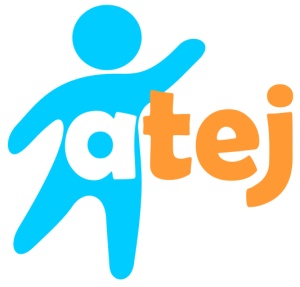 Association Tervilloise de l’Enfance et de la JeunesseAssociation d’éducation populaire - arrêté n° JEP 04-021Affiliée à la Fédération des Centres Sociaux de la MoselleN° de siret : 344 041 058 00027- APE 9499 Z4 rue Haute 57180 TERVILLE - Tél.: 03.82.34.14.14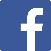 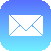           secretariat@atej.fr            Atej Terville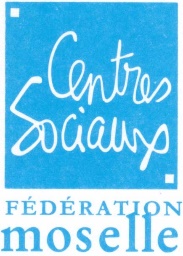 T1De 0 à 450T2De 451 à 650T3De 651 à 1050T4De 1051 à 1600T5Supérieur à 1601Matin35€ Le trimestre44€Le trimestre50€Le trimestre55€Le trimestre58,50€Le trimestreMidi4,50€6,60€8,25€8,85€9,30€Soir1,80€3,85€4,95€7,00€7,20€Journée6,00€9,90€12,21€14,60€15,20€Tarifs TervilloisTarifs TervilloisTarifs TervilloisTarifs TervilloisTarifs TervilloisTarifs extérieursTarifs extérieursTarifs extérieursTarifs extérieursTarifs extérieursT1T2T3T4T5T1T2T3T4T5½ journée sans repas8,45€9,30€9,65€10,10€10,95€10,15€11,15€11,65€12,45€13,45€½ journée avec repas12,95€14,25€14,63€15,07€16,37€14,55€15,55€16,65€17,55€19,00€Journée avec repas15,40€17,60€20,40€21,50€22,90€17,60€19,80€22,80€23,90€25,65€7h30Prise en charge des enfants amenés par les parents sur les lieux d’accueils : ATEJ pour l’école du Moulin et groupe scolaire Marcel Pagnol pour les autres enfants.7h30 - 8h15Petits ateliers manuels – Ateliers libres autonomie - Repos8h15 – 8h20Accompagnement des enfants dans leur groupe scolaire pour l’école du Moulin et dans la cour pour le groupe scolaire Marcel Pagnol12h00Prise en charge des enfants dans les groupes scolaires12h25Service à table du repas pour le groupe scolaire du Moulin ainsi que pour les enfants de maternelles12h25Arrivée sur le centre du groupe scolaire des Acacias/Jeux extérieurs ou activités manuelles13h00Service à table du repas du groupe scolaire des Acacias12h55Fin du repas/Passage toilettes et vestiaires/Atelier lecture ou jeux pour les enfants du premier service13h45Fin du repas/Passage toilettes et vestiaires du groupe scolaire des Acacias/Retour aux écoles de tous les enfants14h00Accompagnement des enfants dans les groupes scolaires16h10Prise en charge des enfants dans les groupes scolaires16h15-16h30Goûter17h15/18h30Ateliers pédagogiques, jeux de société, coin lecture, activités manuelles en lien avec le projet de l’année. Départs échelonnés.7h30 – 9h00Accueil des enfants et activités en autonomie dans les salles d’activités respectives aux tranches d’âge9h00 – 9h45Petit Déjeuné9h45 – 10h00Forum : répartition des enfants dans les groupes d’activité10h00 – 12h00Temps d’activité12h00 – 13h30Repas du midi 13h30 – 14h15Temps calme 14h15 – 14h30Forum : répartition des enfants dans les groupes d’activité14h30 – 16h15Temps d’activité16h15 – 17h00Goûter 17h00 – 18h30Accueil du soir : jeux libres en autonomie en attendant l’arrivée des parentsREFERENTIEL D'EVALUATIONREFERENTIEL D'EVALUATIONAXESINDICATEURSFavoriser l'accès à l'offre éducative, à la culture et aux loisirs pour tousMixité dans les différentes activitésFavoriser l'accès à l'offre éducative, à la culture et aux loisirs pour tousGrille tarifaire différenciée en fonction du quotient familialFavoriser l'accès à l'offre éducative, à la culture et aux loisirs pour tousSuivi de la fréquentation des activités périscolaires par tranche d'âge et quotient familialConforter une offre éducative respectant les rythmes de l'enfantConcertation avec les acteurs locauxConforter une offre éducative respectant les rythmes de l'enfantAlternance entre temps calmes et activités au sein de la journée de l’enfantConforter une offre éducative respectant les rythmes de l'enfantSatisfaction des familles et des acteurs sur l’adéquation de l’offre éducativePoursuivre la pratique d'activités éducatives permettant le développement de nouvelles compétences et la responsabilisation des enfantsDéfinition partagée des actions à mettre en œuvre pour répondre aux besoins des enfantsPoursuivre la pratique d'activités éducatives permettant le développement de nouvelles compétences et la responsabilisation des enfantsOrganisation de moments permettant aux enfants de présenter l’aboutissement de leur travailPoursuivre la pratique d'activités éducatives permettant le développement de nouvelles compétences et la responsabilisation des enfantsRessenti des acteurs éducatifs sur les évolutions observées dans les comportements des enfantsDévelopper l'apprentissage à la vie citoyenne et éduquer à l'environnement et au développement durableNombre d’actions réalisées permettant l’apprentissage à la vie citoyenne Développer l'apprentissage à la vie citoyenne et éduquer à l'environnement et au développement durableNombre d’enfants participant à ces actions Développer les liens intergénérationnels et les partenariats avec les associationsNombre d’associations impliquées dans les activitésDévelopper les liens intergénérationnels et les partenariats avec les associationsNombre d’actions menées avec des publics de générations différentes